Formularz zgłoszeniowy na spotkanie informacyjne na temat naboru do Sieci Planowania Działań URBACT IV.13 lutego 2023 r.Urząd Marszałkowski Województwa Kujawsko- Pomorskiego Plac Teatralny 2, 87-100 ToruńSala 200 (I piętro)-------------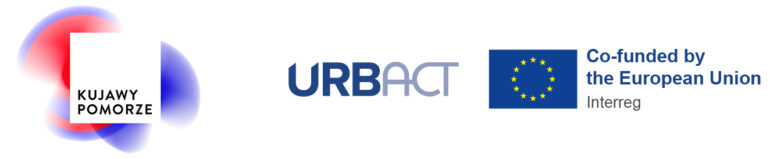 Imię i nazwisko:Reprezentowana instytucja:Adres e-mail:Telefon:Ułatwienia dla osób ze specjalnymi potrzebami (opcjonalnie):